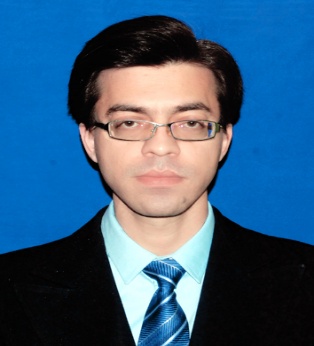 CURRICULUM VITAEALIALI.366004@2freemail.com  PERSONAL PROFILE:  A self-motivated and hardworking individual seeking an entry-level position in the field of Sales and Marketing with a well-respected and progressive organization to use and further develop my skills and knowledge in a practical and fast-paced environment. My goal is to assume a challenging role which allows me to take responsibility and enables me to capitalize on sound customer service expertise with opportunities for personal and professional growth. CA – Intermediate (Partial) from the Institute of Chartered Accountants of Pakistan  H.S.C (Com.) from Board of Intermediate Education Karachi-2006 (B Grade)  Matriculation (Sc.) from Board of Secondary Education Karachi-2004 (A Grade)  SKILLS:  A Systematic, Well Organized and Dedicated Team Player with an Analytical Bent of Mind  Quick Learner, Attitude to Quickly Adapt with New Environment and Technology  Positive Attitude and Perseverance to Undertake Any Challenging Task  Self-Driven Personality Coupled with Problem Solving Skills  Strong Technical Accounting Skills Including Knowledge of Preparing Accounts in Compliance with IFRS/UK GAAP Knowledge of Credit Analysis (Ratio Analysis) and its Working and InterpretationComprehensive Knowledge of Islamic Financing Structure and its ProductsProficient in the use of IT (MS Office and Windows Based Software)Excellent Communication Skills, Including Ability to Interact with Senior StakeholdersExcellent Attention to Detail and an Ability to Deal with Complex IssuesGood Presentation Skills  Including Public Speaking and Debates  Page 1 of 2  EXPERIENCE: Worked as Financial Consultant with Jubilee Life Insurance (Jan 2017-Feb 2017)Teaching privately for the past 6 years  Acted as the President of the Student Union Council   Managed detailed project plans to coordinate activities among team members for council events  Coordinated and managed the publication of student magazine  Acted as the facilitator in organizing the ICAP Budget Seminar  Completed 100 hours of necessary Presentation Skills Training Course of ICAP  Developed and conducted surveys on different issues  SOFTWARE EXPERTISE:  MS Office (Excel, Word, PowerPoint, Outlook, Access) Internet and Windows based software  INTERESTS:  Exploring the World Through Internet  Reading Newspapers, Magazines and Books  Watching T.V and Listening Music  Sports Loving  Painting  REFERENCE:  To be provided on requestPage 2 of 2 EDUCATION:  